в соответствии с частью 8 статьи 22 Федерального закона от 27 июля 2004 г. № 79-ФЗ «О государственной гражданской службе Российской Федерации» (далее - Федеральный закон) в состав конкурсной комиссии входят представитель нанимателя и (или) уполномоченные им государственные гражданские служащие Российской Федерации (в том числе из подразделения по вопросам государственной службы и кадров, юридического (правового) подразделения, в котором проводится конкурс на замещение вакантной должности государственной гражданской службы Российской Федерации), представитель соответствующего органа по управлению государственной службой, а также представители научных и образовательных учреждений, других организаций, приглашаемые органом по управлению государственной службой по запросу представителя нанимателя в качестве независимых экспертов-специалистов по вопросам, связанным с государственной гражданской службой Российской Федерации (далее - гражданская служба), без указания персональных данных экспертов. _ .. Росстат Дата 28.01.15 Вх № 262-МВНа № 	от 	_ 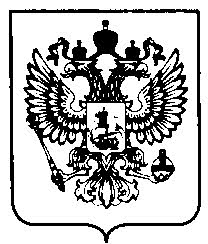 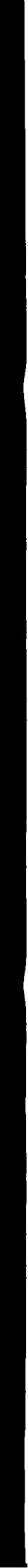 МИНИСТЕРСТВО ТРУДА И СОЦИАЛЬНОЙ ЗАЩИТЫ РОССИЙСКОЙ ФЕДЕРАЦИИ (МИНТРУД РОССИИ) Федеральная служба государственной статистики 107450,г. Москва ул. Мясницкая, д.39,стр. 1 улица Ильинка, 21, Москва, ГСП-4, 127994 тел.: 8 (495) 606-00-60, факс: 8 (495) 606-18-76 20 января 2015  №  18-1/В-24в Департаменте государственной политики в сфере государственной и муниципальной службы, противодействия коррупции Министерства труда и социальной защиты Российской Федерации рассмотрено письмо Федеральной службы государственной статистики от 11 декабря 2014 г. № АК-15-1/3063-МВ. 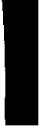 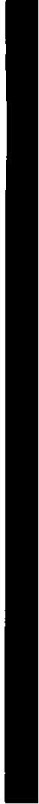 2 Число независимых экспертов должно составлять не менее одной четверти от общего числа членов конкурсной комиссии. Аналогичные требования к формированию состава аттестационной комиссии предусмотрены частью 10  статьи 48 Федерального закона. Из смысла положений статей 22 и 48 Федерального закона следует, что независимыми экспертами признаются работники научных и образовательных учреждений, других организаций, осуществляющие научную, образовательную или экспертную деятельность по вопросам гражданской службы. При этом государственные гражданские служащие Российской Федерации, выступая в качестве представителей государственных органов, по нашему мнению, не могут рассматриваться в качестве независимых экспертов. Директор Департамента государственной политики в сфере государственной и муниципальной службы, противодействия коррупции 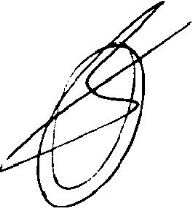 Д.В. Баснак Михайлов В.А. 8 (495) 926-99-01 • 1814 